Universidad Nacional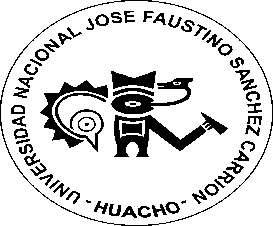 José Faustino Sánchez CarriónFACULTAD DE INGENIERIA AGRARIA, INDUSTRIAS ALIMENTARIAS Y AMBIENTAL    ESCUELA PROFESIONAL DE INGENIERIA EN INDUSTRIAS ALIMENTARIASDATOS GENERALESII.	SUMILLA Y DESCRIPCIÓN DE LA ASIGNATURA CAPACIDADES AL FINALIZAR EL CURSOINDICADORES DE CAPACIDADES AL FINALIZAR EL CURSO DESARROLLO DE LAS UNIDADES DIDACTICAS:VI.	MATERIALES EDUCATIVOS Y OTROS RECURSOS DIDÁCTICOSSe utilizarán todos los materiales y recursos requeridos de acuerdo a la naturaleza de los temas programados. Básicamente serán:1. Medios escritos:Separatas con contenidos temáticosGuías de practica2.  Medios visuales y electrónicosCasos prácticosPizarra interactivaGoogle MeetRepositorio de Datos3.  Medios InformáticosInternetComputadoraTabletCelularesVII. SISTEMAS DE EVALUACIÓN – ART. 127 REGLAMENTO ACADEMICO:Comprende cuatro evaluaciones parciales; al finalizar cada unidad; además se considera los trabajos académicos (informes) y proyecto del ciclo.Evidencia de ConocimientoLa evaluación será a través de pruebas escritas y orales para el análisis y la autoevaluación. En cuanto al primer caso, medir la competencia a nivel  interpretativo, argumentativo y propositivo para ello debemos ver como identifica (describe, ejemplifica , relaciona , reconoce, explica, etc.),  y la forma en que argumenta (plantea una afirmación, describe las refutaciones en contra de dicha afirmación, expone sus argumentos contra las refutaciones y llega a conclusiones) y la forma en que propone a través de establecer estrategias , valoraciones, generalizaciones, formulación de hipótesis , respuesta a situaciones, etc.En cuanto a la autoevaluación  permite que el estudiante reconozca sus debilidades y fortalezas para corregir o mejorar.Las evaluaciones de este nivel serán de respuestas simples y otras con peguntas abiertas para su argumentación Evidencias de Desempeño.Esta evidencia pone en acción recursos cognitivos, recursos procedimentales, y recursos afectivos; todo ello en una integración que evidencia un saber hacer reflexivo; en tanto, se pueda verbalizar lo que se hace, fundamentar teóricamente la práctica y evidenciar un pensamiento estratégico, dado en la observación en torno a cómo se actúa en situaciones impredecibles.La evaluación de desempeño se evalúa ponderando como el estudiante se hace investigador aplicando los  procedimientos y técnicas en el desarrollo de las clases a través de su asistencia y participación Evidencias de producto.Están implicadas en las finalidades de la competencia, por tanto no es simplemente la entrega del producto, sino que tiene que ver con el campo de acción y los requerimientos del contexto de aplicación.La evaluación de producto se evidencia en la entrega oportuna de sus trabajos parciales de cada mes y el producto final.Además se tendrá en cuenta la asistencia como componente del desempeño, el 30% de inasistencia inhabilita el derecho a la evaluación. Siendo el promedio final (PF) el promedio simple de los promedios ponderados de cada módulo (PM1, PM2 , PM3, PM4)PF= PM1+PM2+PM3+PM4                       4VIII. BIBLIOGRAFÍA 1. SICHE, Raúl (2020).Taller: Formulación de Proyectos de Investigación Científica y/o Tecnológica. Universidad Nacional José Faustino Sánchez Carrión2. DE LA CRUZ QUINTANILLA Luis. El Tema de Investigación. Separata3. CORDERO CALDERON, Abel. Separata  Monografía . En https://www.google.com/search?q=la+monografia+ppt&oq=la+monografia+ppt&aqs=chrome..69i57j0l3.9319j0j7&sourceid=chrome&ie=UTF-84. Escuela de Pos Grado de la Universidad Femenina Sagrado Corazón  (2019). Normas Internas para la Obtención de los Grados Académicos de Maestría y Doctorado. Lima .Perú 5. Universidad Nacional José Faustino Sánchez Carrión (2019) : Reglamento General para otorgar Grados Académicos y Titulo Profesional. 6. CARRANZA, Verónica (2019)  . Taller: Formulación de proyectos de Investigación Científica y/o Tecnológica. Universidad Nacional José Faustino Sánchez Carrión. Huacho. Perú 7. LANDAURO SAENZ, Carlos (2019). Taller: Innovación Científica y/o Tecnológica para el Desarrollo sostenible. . Universidad Nacional José Faustino Sánchez Carrión. Huacho. Perú8. HERNANDEZ, R. ,FERNANDEZ, C., y Baptista P. (2009) Metodologia de la Investigacion . editorial McGraw Hill. México . https://www.uv.mx/personal/cbustamante/files/2011/06/Metodologia-de-la-Investigaci%C3%83%C2%B3n_Sampieri.pdf. 6ta Edición9. BEHAR ,D. (2009) . Metodología de la Investigación. http://rdigital.unicv.edu.cv/bitstream/123456789/106/3/Libro%20metodologia%20investigacion%20este.pdf10. TRUJILLO,E. Separata: Requisitos para presentación de Trabajos de Grado. En https://www.google.com/search?ei=SFQnXqKxDNqw5OUP_ZK3gAY&q=como+elaborar+proyectos+de+Investigacion+ppt&oq=como+elaborar+proyectos+de+Investigacion+ppt&gs_l=psy-ab.3..0i22i30l3.4489.5503..5927...0.2..0.167.614.0j4......0....1..gws-wiz.......0i71j0.ksQ710LKzn0&ved=0ahUKEwii9aruuZXnAhVaGLkGHX3JDWAQ4dUDCAs&uact=511. Monografías y Proyectos de Tesis de la escuela de Ingeniería de Industrias Alimentarias. UNJFSC                                                          Huacho, Mayo del 2020                                     	_______________________________________       Miranda Cabrera Danton JorgeDNU 0311.1 LINEA DE CARRERADESARROLLO DE PROYECTOS Y GERENCIA DELA PRODUCCION 1.2 SEMESTRE ACADEMICO2020- I1.3 CODIGO DEL CURSO5031.4 CREDITOS31.5  HORAS SEMANALESHORAS TOTALES : 4  TEORICAS: 2  PRACTICAS: 21.6 CICLOIX1.7 SECCIONA1.8 APELLIDOS Y NOMBRES DEL       DOCENTEDANTON JORGE MIRANDA CABRERA1.9 CORREO INSTITUCIONALDMIRANDA@UNJFSC.EDU.PE1.10  Nº DE CELULAR995527970Capacidad de la unidadNombre de la unidadSemanas UNIDAD  IIdentifica la   definición de la monografía, sus elementos y la desarrollaLa monografía y sus partes1, 2, 3, 4UNIDAD  IIDescribe el proyecto de tesis y sus partes : Planteamiento del problema, marco teórico e hipótesisEl proyecto de tesis: planteamiento del problema, marco teórico e hipótesis5, 6, 7, 8UNIDAD IIIExplica el proyecto de tesis y sus partes: Diseño metodológico, población y Técnicas de recolección de datosProyecto de tesis:  Diseño metodológico , población y técnicas de recolección de datos9, 10, 11, 12UNIDAD IV  Explica el proyecto de tesis y sus partes: Recursos , Cronograma y Fuentes BibliográficasRecursos , cronograma y fuentes bibliográficas13, 14, 15, 16 1Reconoce la definición de monografía y sus partes2Realiza búsqueda bibliográfica y lo presenta3Identifica y clasifica el marco teórico de su monografía.4Elabora la aplicación real de su marco teórico así como discute y concluye su tema.5Reconoce y define el proyecto de tesis y su estructura6Identifica los antecedente b bases teóricas, las clasifica y redacta.7Formula las hipótesis de investigación8Describe las partes de la metodología a seguir en su proyecto de tesis.9Explica la población y muestra además de las variables y como ellas se trabajaran10Analiza las técnicas e instrumentos de recolección de datos y las describe11Explica cómo será el procesamiento de los datos.12Describe cuales son los recursos humanos, económicos y físicos que se necesitan para la investigación.13Elabora el cronograma, presupuesto y la bibliografía.14Elabora la matriz de consistencia y reconoce la redacción APPA.15Explica su investigación en todas sus partes.16Fundamenta su trabajo para solucionar un problema alimentario.Unidad I: La monografía y sus partes CAPACIDAD DE LA UNIDAD I: Identifica la   definición de la monografía, sus elementos y la desarrolla.CAPACIDAD DE LA UNIDAD I: Identifica la   definición de la monografía, sus elementos y la desarrolla.CAPACIDAD DE LA UNIDAD I: Identifica la   definición de la monografía, sus elementos y la desarrolla.CAPACIDAD DE LA UNIDAD I: Identifica la   definición de la monografía, sus elementos y la desarrolla.CAPACIDAD DE LA UNIDAD I: Identifica la   definición de la monografía, sus elementos y la desarrolla.CAPACIDAD DE LA UNIDAD I: Identifica la   definición de la monografía, sus elementos y la desarrolla.CAPACIDAD DE LA UNIDAD I: Identifica la   definición de la monografía, sus elementos y la desarrolla.CAPACIDAD DE LA UNIDAD I: Identifica la   definición de la monografía, sus elementos y la desarrolla.CAPACIDAD DE LA UNIDAD I: Identifica la   definición de la monografía, sus elementos y la desarrolla.CAPACIDAD DE LA UNIDAD I: Identifica la   definición de la monografía, sus elementos y la desarrolla.CAPACIDAD DE LA UNIDAD I: Identifica la   definición de la monografía, sus elementos y la desarrolla.CAPACIDAD DE LA UNIDAD I: Identifica la   definición de la monografía, sus elementos y la desarrolla.CAPACIDAD DE LA UNIDAD I: Identifica la   definición de la monografía, sus elementos y la desarrolla.CAPACIDAD DE LA UNIDAD I: Identifica la   definición de la monografía, sus elementos y la desarrolla.Unidad I: La monografía y sus partes Unidad I: La monografía y sus partes SemanasContenidosContenidosContenidosContenidosContenidosContenidosContenidosContenidosContenidosContenidosEstrategia de la Enseñanza VirtualEstrategia de la Enseñanza VirtualIndicadores de logro de la capacidadUnidad I: La monografía y sus partes SemanasConceptualConceptualConceptualProcedimentalProcedimentalProcedimentalProcedimentalActitudinalActitudinalActitudinalEstrategia de la Enseñanza VirtualEstrategia de la Enseñanza VirtualIndicadores de logro de la capacidadUnidad I: La monografía y sus partes 1La Monografía: sus partes. Comentarios .ideas y temas de investigación La Monografía: sus partes. Comentarios .ideas y temas de investigación La Monografía: sus partes. Comentarios .ideas y temas de investigación Reglamento de Grados y títulos: Leer y presentar resumen de Lectura : monografía y título  (10) mínimo y elegirReglamento de Grados y títulos: Leer y presentar resumen de Lectura : monografía y título  (10) mínimo y elegirReglamento de Grados y títulos: Leer y presentar resumen de Lectura : monografía y título  (10) mínimo y elegirReglamento de Grados y títulos: Leer y presentar resumen de Lectura : monografía y título  (10) mínimo y elegirComparte sus opiniones y apreciacionesComparte sus opiniones y apreciacionesComparte sus opiniones y apreciacionesExpositiva (Docente/ alumno )Uso del Google             MeetDebate Dirigido (Discusiones)ForosChatLecturasUso de repositorios digitalesLluvia de Ideas( saberes previos)Foros, chatExpositiva (Docente/ alumno )Uso del Google             MeetDebate Dirigido (Discusiones)ForosChatLecturasUso de repositorios digitalesLluvia de Ideas( saberes previos)Foros, chat-Reconoce la definición de monografía y sus partes.Unidad I: La monografía y sus partes 2Búsqueda de información científicaBúsqueda de información científicaBúsqueda de información científica Presentar: Introducción, y  capitulo1 (Definiciones y conceptos principales) Presentar: Introducción, y  capitulo1 (Definiciones y conceptos principales) Presentar: Introducción, y  capitulo1 (Definiciones y conceptos principales) Presentar: Introducción, y  capitulo1 (Definiciones y conceptos principales)Participa activamente en clase.Participa activamente en clase.Participa activamente en clase.Expositiva (Docente/ alumno )Uso del Google             MeetDebate Dirigido (Discusiones)ForosChatLecturasUso de repositorios digitalesLluvia de Ideas( saberes previos)Foros, chatExpositiva (Docente/ alumno )Uso del Google             MeetDebate Dirigido (Discusiones)ForosChatLecturasUso de repositorios digitalesLluvia de Ideas( saberes previos)Foros, chat-Realiza búsqueda bibliográfica y lo presentaUnidad I: La monografía y sus partes 3Teoría y Marco teórico Teoría y Marco teórico Teoría y Marco teórico Presentar capítulo 2 de monografía según estructura UNJFSCPresentar capítulo 2 de monografía según estructura UNJFSCPresentar capítulo 2 de monografía según estructura UNJFSCPresentar capítulo 2 de monografía según estructura UNJFSCValora los aportes de sus compañeros en clase.Valora los aportes de sus compañeros en clase.Valora los aportes de sus compañeros en clase.Expositiva (Docente/ alumno )Uso del Google             MeetDebate Dirigido (Discusiones)ForosChatLecturasUso de repositorios digitalesLluvia de Ideas( saberes previos)Foros, chatExpositiva (Docente/ alumno )Uso del Google             MeetDebate Dirigido (Discusiones)ForosChatLecturasUso de repositorios digitalesLluvia de Ideas( saberes previos)Foros, chatIdentifica y clasifica el marco teórico de su monografía.Unidad I: La monografía y sus partes 4Desarrollo del capítulo 3 (aplicaciones). Desarrollo del capítulo 3 (aplicaciones). Desarrollo del capítulo 3 (aplicaciones). Desarrollo del capítulo 4 de la monografía (Discusiones y conclusiones)Desarrollo del capítulo 4 de la monografía (Discusiones y conclusiones)Desarrollo del capítulo 4 de la monografía (Discusiones y conclusiones)Desarrollo del capítulo 4 de la monografía (Discusiones y conclusiones)Se interesa por las estrategias de desarrollo de su país.Se interesa por las estrategias de desarrollo de su país.Se interesa por las estrategias de desarrollo de su país.Expositiva (Docente/ alumno )Uso del Google             MeetDebate Dirigido (Discusiones)ForosChatLecturasUso de repositorios digitalesLluvia de Ideas( saberes previos)Foros, chatExpositiva (Docente/ alumno )Uso del Google             MeetDebate Dirigido (Discusiones)ForosChatLecturasUso de repositorios digitalesLluvia de Ideas( saberes previos)Foros, chatElabora la aplicación real de su marco teórico así como discute y concluye su tema.Unidad I: La monografía y sus partes EVALUACIÓN DE LA UNIDAD DIDÁCTICAEVALUACIÓN DE LA UNIDAD DIDÁCTICAEVALUACIÓN DE LA UNIDAD DIDÁCTICAEVALUACIÓN DE LA UNIDAD DIDÁCTICAEVALUACIÓN DE LA UNIDAD DIDÁCTICAEVALUACIÓN DE LA UNIDAD DIDÁCTICAEVALUACIÓN DE LA UNIDAD DIDÁCTICAEVALUACIÓN DE LA UNIDAD DIDÁCTICAEVALUACIÓN DE LA UNIDAD DIDÁCTICAEVALUACIÓN DE LA UNIDAD DIDÁCTICAEVALUACIÓN DE LA UNIDAD DIDÁCTICAEVALUACIÓN DE LA UNIDAD DIDÁCTICAEVALUACIÓN DE LA UNIDAD DIDÁCTICAEscucha y comprende información brindada por su interlocutor acerca de su nombre, correo y número de teléfono. Escucha y comprende información brindada por su interlocutor acerca de su nombre, correo y número de teléfono. Unidad I: La monografía y sus partes EVIDENCIA DE CONOCIMIENTOSEVIDENCIA DE CONOCIMIENTOSEVIDENCIA DE CONOCIMIENTOSEVIDENCIA DE CONOCIMIENTOSEVIDENCIA DE PRODUCTOEVIDENCIA DE PRODUCTOEVIDENCIA DE PRODUCTOEVIDENCIA DE PRODUCTOEVIDENCIA DE PRODUCTOEVIDENCIA DE PRODUCTOEVIDENCIA DE PRODUCTOEVIDENCIA DE DESEMPEÑOEVIDENCIA DE DESEMPEÑODialoga acerca de donde son las personas utilizando vocabulario de países y nacionalidades.Dialoga acerca de donde son las personas utilizando vocabulario de países y nacionalidades.Dialoga acerca de donde son las personas utilizando vocabulario de países y nacionalidades.Unidad I: La monografía y sus partes Estudios de  CasosCuestionariosEstudios de  CasosCuestionariosEstudios de  CasosCuestionariosEstudios de  CasosCuestionariosTrabajos Individuales y/o grupalesSoluciones a ejercicios propuestosTrabajos Individuales y/o grupalesSoluciones a ejercicios propuestosTrabajos Individuales y/o grupalesSoluciones a ejercicios propuestosTrabajos Individuales y/o grupalesSoluciones a ejercicios propuestosTrabajos Individuales y/o grupalesSoluciones a ejercicios propuestosTrabajos Individuales y/o grupalesSoluciones a ejercicios propuestosTrabajos Individuales y/o grupalesSoluciones a ejercicios propuestosComportamiento en clase virtual y chat .Comportamiento en clase virtual y chat .Elabora un poster sobre su personaje favorito utilizando la tercera persona del singular del verbo TO BE y lo expone en clase.Elabora un poster sobre su personaje favorito utilizando la tercera persona del singular del verbo TO BE y lo expone en clase.Elabora un poster sobre su personaje favorito utilizando la tercera persona del singular del verbo TO BE y lo expone en clase.Unidad II: El proyecto de tesis: planteamiento del problema, marco teórico e hipótesisCAPACIDAD DE LA UNIDAD II: Describe el proyecto de tesis y sus partes : Planteamiento del problema, marco teórico e hipótesis CAPACIDAD DE LA UNIDAD II: Describe el proyecto de tesis y sus partes : Planteamiento del problema, marco teórico e hipótesis CAPACIDAD DE LA UNIDAD II: Describe el proyecto de tesis y sus partes : Planteamiento del problema, marco teórico e hipótesis CAPACIDAD DE LA UNIDAD II: Describe el proyecto de tesis y sus partes : Planteamiento del problema, marco teórico e hipótesis CAPACIDAD DE LA UNIDAD II: Describe el proyecto de tesis y sus partes : Planteamiento del problema, marco teórico e hipótesis CAPACIDAD DE LA UNIDAD II: Describe el proyecto de tesis y sus partes : Planteamiento del problema, marco teórico e hipótesis CAPACIDAD DE LA UNIDAD II: Describe el proyecto de tesis y sus partes : Planteamiento del problema, marco teórico e hipótesis CAPACIDAD DE LA UNIDAD II: Describe el proyecto de tesis y sus partes : Planteamiento del problema, marco teórico e hipótesis CAPACIDAD DE LA UNIDAD II: Describe el proyecto de tesis y sus partes : Planteamiento del problema, marco teórico e hipótesis CAPACIDAD DE LA UNIDAD II: Describe el proyecto de tesis y sus partes : Planteamiento del problema, marco teórico e hipótesis CAPACIDAD DE LA UNIDAD II: Describe el proyecto de tesis y sus partes : Planteamiento del problema, marco teórico e hipótesis CAPACIDAD DE LA UNIDAD II: Describe el proyecto de tesis y sus partes : Planteamiento del problema, marco teórico e hipótesis CAPACIDAD DE LA UNIDAD II: Describe el proyecto de tesis y sus partes : Planteamiento del problema, marco teórico e hipótesis CAPACIDAD DE LA UNIDAD II: Describe el proyecto de tesis y sus partes : Planteamiento del problema, marco teórico e hipótesis Unidad II: El proyecto de tesis: planteamiento del problema, marco teórico e hipótesisUnidad II: El proyecto de tesis: planteamiento del problema, marco teórico e hipótesisSemanasContenidosContenidosContenidosContenidosContenidosContenidosContenidosContenidosContenidosEstrategia de la Enseñanza VirtualEstrategia de la Enseñanza VirtualIndicadores de logro de la capacidadIndicadores de logro de la capacidadUnidad II: El proyecto de tesis: planteamiento del problema, marco teórico e hipótesisSemanasConceptualConceptualProcedimentalProcedimentalProcedimentalProcedimentalActitudinalActitudinalActitudinalEstrategia de la Enseñanza VirtualEstrategia de la Enseñanza VirtualIndicadores de logro de la capacidadIndicadores de logro de la capacidadUnidad II: El proyecto de tesis: planteamiento del problema, marco teórico e hipótesis5El proyecto de tesis: ideas y temas de investigación. Planteamiento del problema.El proyecto de tesis: ideas y temas de investigación. Planteamiento del problema.Reglamento de Grados y títulos. Presentar 70 resúmenes mínimos de trabajos de Investigación. Presentar 10 títulos posibles y elegir el principalReglamento de Grados y títulos. Presentar 70 resúmenes mínimos de trabajos de Investigación. Presentar 10 títulos posibles y elegir el principalReglamento de Grados y títulos. Presentar 70 resúmenes mínimos de trabajos de Investigación. Presentar 10 títulos posibles y elegir el principalReglamento de Grados y títulos. Presentar 70 resúmenes mínimos de trabajos de Investigación. Presentar 10 títulos posibles y elegir el principalAcepta las opiniones de sus compañeros en clase.Acepta las opiniones de sus compañeros en clase.Acepta las opiniones de sus compañeros en clase.Expositiva (Docente/ alumno )Uso del Google             MeetDebate Dirigido (Discusiones)ForosChatLecturasUso de repositorios digitalesLluvia de Ideas( saberes previos)Foros, chatExpositiva (Docente/ alumno )Uso del Google             MeetDebate Dirigido (Discusiones)ForosChatLecturasUso de repositorios digitalesLluvia de Ideas( saberes previos)Foros, chatReconoce y define el proyecto de tesis y su estructuraReconoce y define el proyecto de tesis y su estructuraUnidad II: El proyecto de tesis: planteamiento del problema, marco teórico e hipótesis6Marco Teórico : Antecedentes y bases teóricasMarco Teórico : Antecedentes y bases teóricasPresentación del Título y planteamiento del problema Presentación del Título y planteamiento del problema Presentación del Título y planteamiento del problema Presentación del Título y planteamiento del problema Comparte en clase sus puntos de vista sobre el tema tratado.Comparte en clase sus puntos de vista sobre el tema tratado.Comparte en clase sus puntos de vista sobre el tema tratado.Expositiva (Docente/ alumno )Uso del Google             MeetDebate Dirigido (Discusiones)ForosChatLecturasUso de repositorios digitalesLluvia de Ideas( saberes previos)Foros, chatExpositiva (Docente/ alumno )Uso del Google             MeetDebate Dirigido (Discusiones)ForosChatLecturasUso de repositorios digitalesLluvia de Ideas( saberes previos)Foros, chatIdentifica los antecedente b bases teóricas, las clasifica y redacta. Identifica los antecedente b bases teóricas, las clasifica y redacta. Unidad II: El proyecto de tesis: planteamiento del problema, marco teórico e hipótesis7Definiciones y Formulación de HipótesisDefiniciones y Formulación de HipótesisPresentación de Marco teórico.Presentación de Marco teórico.Presentación de Marco teórico.Presentación de Marco teórico.Asume su posición de acuerdo al tema en discusión.Asume su posición de acuerdo al tema en discusión.Asume su posición de acuerdo al tema en discusión.Expositiva (Docente/ alumno )Uso del Google             MeetDebate Dirigido (Discusiones)ForosChatLecturasUso de repositorios digitalesLluvia de Ideas( saberes previos)Foros, chatExpositiva (Docente/ alumno )Uso del Google             MeetDebate Dirigido (Discusiones)ForosChatLecturasUso de repositorios digitalesLluvia de Ideas( saberes previos)Foros, chatFormula las hipótesis de investigación.Formula las hipótesis de investigación.Unidad II: El proyecto de tesis: planteamiento del problema, marco teórico e hipótesis8 Metodología: Diseño metodológico, población y muestra Metodología: Diseño metodológico, población y muestraPresentación de Definiciónde términos e hipótesis.  Presentación de Definiciónde términos e hipótesis.  Presentación de Definiciónde términos e hipótesis.  Presentación de Definiciónde términos e hipótesis.  Participa en forma colaborativa en clase. Participa en forma colaborativa en clase. Participa en forma colaborativa en clase. Expositiva (Docente/ alumno )Uso del Google             MeetDebate Dirigido (Discusiones)ForosChatLecturasUso de repositorios digitalesLluvia de Ideas( saberes previos)Foros, chatExpositiva (Docente/ alumno )Uso del Google             MeetDebate Dirigido (Discusiones)ForosChatLecturasUso de repositorios digitalesLluvia de Ideas( saberes previos)Foros, chatDescribe las partes de la metodología a seguir en su proyecto de tesis. Describe las partes de la metodología a seguir en su proyecto de tesis. Unidad II: El proyecto de tesis: planteamiento del problema, marco teórico e hipótesisEVALUACIÓN DE LA UNIDAD DIDÁCTICAEVALUACIÓN DE LA UNIDAD DIDÁCTICAEVALUACIÓN DE LA UNIDAD DIDÁCTICAEVALUACIÓN DE LA UNIDAD DIDÁCTICAEVALUACIÓN DE LA UNIDAD DIDÁCTICAEVALUACIÓN DE LA UNIDAD DIDÁCTICAEVALUACIÓN DE LA UNIDAD DIDÁCTICAEVALUACIÓN DE LA UNIDAD DIDÁCTICAEVALUACIÓN DE LA UNIDAD DIDÁCTICAEVALUACIÓN DE LA UNIDAD DIDÁCTICAEVALUACIÓN DE LA UNIDAD DIDÁCTICAEVALUACIÓN DE LA UNIDAD DIDÁCTICAEVALUACIÓN DE LA UNIDAD DIDÁCTICAEscucha y comprende información brindada por su interlocutor acerca de su nombre, correo y número de teléfono. Escucha y comprende información brindada por su interlocutor acerca de su nombre, correo y número de teléfono. Unidad II: El proyecto de tesis: planteamiento del problema, marco teórico e hipótesisEVIDENCIA DE CONOCIMIENTOSEVIDENCIA DE CONOCIMIENTOSEVIDENCIA DE CONOCIMIENTOSEVIDENCIA DE CONOCIMIENTOSEVIDENCIA DE PRODUCTOEVIDENCIA DE PRODUCTOEVIDENCIA DE PRODUCTOEVIDENCIA DE PRODUCTOEVIDENCIA DE PRODUCTOEVIDENCIA DE PRODUCTOEVIDENCIA DE PRODUCTOEVIDENCIA DE DESEMPEÑOEVIDENCIA DE DESEMPEÑODialoga acerca de donde son las personas utilizando vocabulario de países y nacionalidades.Dialoga acerca de donde son las personas utilizando vocabulario de países y nacionalidades.Dialoga acerca de donde son las personas utilizando vocabulario de países y nacionalidades.Unidad II: El proyecto de tesis: planteamiento del problema, marco teórico e hipótesisEstudios de  CasosCuestionariosEstudios de  CasosCuestionariosEstudios de  CasosCuestionariosEstudios de  CasosCuestionariosTrabajos Individuales y/o grupalesSoluciones a ejercicios propuestosTrabajos Individuales y/o grupalesSoluciones a ejercicios propuestosTrabajos Individuales y/o grupalesSoluciones a ejercicios propuestosTrabajos Individuales y/o grupalesSoluciones a ejercicios propuestosTrabajos Individuales y/o grupalesSoluciones a ejercicios propuestosTrabajos Individuales y/o grupalesSoluciones a ejercicios propuestosTrabajos Individuales y/o grupalesSoluciones a ejercicios propuestosComportamiento en clase virtual y chat .Comportamiento en clase virtual y chat .Elabora un poster sobre su personaje favorito utilizando la tercera persona del singular del verbo TO BE y lo expone en clase.Elabora un poster sobre su personaje favorito utilizando la tercera persona del singular del verbo TO BE y lo expone en clase.Elabora un poster sobre su personaje favorito utilizando la tercera persona del singular del verbo TO BE y lo expone en clase.Unidad III:  Diseño metodológico , población y técnicas de recolección de datosCAPACIDAD DE LA UNIDAD III: Explica el proyecto de tesis y sus partes: Diseño metodológico, población y Técnicas de recolección de datosCAPACIDAD DE LA UNIDAD III: Explica el proyecto de tesis y sus partes: Diseño metodológico, población y Técnicas de recolección de datosCAPACIDAD DE LA UNIDAD III: Explica el proyecto de tesis y sus partes: Diseño metodológico, población y Técnicas de recolección de datosCAPACIDAD DE LA UNIDAD III: Explica el proyecto de tesis y sus partes: Diseño metodológico, población y Técnicas de recolección de datosCAPACIDAD DE LA UNIDAD III: Explica el proyecto de tesis y sus partes: Diseño metodológico, población y Técnicas de recolección de datosCAPACIDAD DE LA UNIDAD III: Explica el proyecto de tesis y sus partes: Diseño metodológico, población y Técnicas de recolección de datosCAPACIDAD DE LA UNIDAD III: Explica el proyecto de tesis y sus partes: Diseño metodológico, población y Técnicas de recolección de datosCAPACIDAD DE LA UNIDAD III: Explica el proyecto de tesis y sus partes: Diseño metodológico, población y Técnicas de recolección de datosCAPACIDAD DE LA UNIDAD III: Explica el proyecto de tesis y sus partes: Diseño metodológico, población y Técnicas de recolección de datosCAPACIDAD DE LA UNIDAD III: Explica el proyecto de tesis y sus partes: Diseño metodológico, población y Técnicas de recolección de datosCAPACIDAD DE LA UNIDAD III: Explica el proyecto de tesis y sus partes: Diseño metodológico, población y Técnicas de recolección de datosCAPACIDAD DE LA UNIDAD III: Explica el proyecto de tesis y sus partes: Diseño metodológico, población y Técnicas de recolección de datosCAPACIDAD DE LA UNIDAD III: Explica el proyecto de tesis y sus partes: Diseño metodológico, población y Técnicas de recolección de datosCAPACIDAD DE LA UNIDAD III: Explica el proyecto de tesis y sus partes: Diseño metodológico, población y Técnicas de recolección de datosUnidad III:  Diseño metodológico , población y técnicas de recolección de datosUnidad III:  Diseño metodológico , población y técnicas de recolección de datosSemanasContenidosContenidosContenidosContenidosContenidosContenidosContenidosContenidosEstrategia de la Enseñanza VirtualEstrategia de la Enseñanza VirtualEstrategia de la Enseñanza VirtualEstrategia de la Enseñanza VirtualIndicadores de logro de la capacidadUnidad III:  Diseño metodológico , población y técnicas de recolección de datosSemanasConceptualProcedimentalProcedimentalProcedimentalProcedimentalActitudinalActitudinalActitudinalEstrategia de la Enseñanza VirtualEstrategia de la Enseñanza VirtualEstrategia de la Enseñanza VirtualEstrategia de la Enseñanza VirtualIndicadores de logro de la capacidadUnidad III:  Diseño metodológico , población y técnicas de recolección de datos9Población y muestra. Variables: Operacionalizacion de variables* Presentación de Diseño metodológico. Y población y muestra* Presentación de Diseño metodológico. Y población y muestra* Presentación de Diseño metodológico. Y población y muestra* Presentación de Diseño metodológico. Y población y muestraMuestra interés por conocer el proceso histórico de nuestro país.Muestra interés por conocer el proceso histórico de nuestro país.Muestra interés por conocer el proceso histórico de nuestro país.Expositiva (Docente/ alumno )Uso del Google             MeetDebate Dirigido (Discusiones)ForosChatLecturasUso de repositorios digitalesLluvia de Ideas( saberes previos)Foros, chatExpositiva (Docente/ alumno )Uso del Google             MeetDebate Dirigido (Discusiones)ForosChatLecturasUso de repositorios digitalesLluvia de Ideas( saberes previos)Foros, chatExpositiva (Docente/ alumno )Uso del Google             MeetDebate Dirigido (Discusiones)ForosChatLecturasUso de repositorios digitalesLluvia de Ideas( saberes previos)Foros, chatExpositiva (Docente/ alumno )Uso del Google             MeetDebate Dirigido (Discusiones)ForosChatLecturasUso de repositorios digitalesLluvia de Ideas( saberes previos)Foros, chatExplica la población y muestra además de las variables y como ellas se trabajaran.Unidad III:  Diseño metodológico , población y técnicas de recolección de datos10 Técnicas e instrumentos de recolección de datos.Presentación de operacionalizacion de variables.Presentación de operacionalizacion de variables.Presentación de operacionalizacion de variables.Presentación de operacionalizacion de variables.Valora la importancia de los IDH para mostrar las inequidades y brechas sociales.Valora la importancia de los IDH para mostrar las inequidades y brechas sociales.Valora la importancia de los IDH para mostrar las inequidades y brechas sociales.Expositiva (Docente/ alumno )Uso del Google             MeetDebate Dirigido (Discusiones)ForosChatLecturasUso de repositorios digitalesLluvia de Ideas( saberes previos)Foros, chatExpositiva (Docente/ alumno )Uso del Google             MeetDebate Dirigido (Discusiones)ForosChatLecturasUso de repositorios digitalesLluvia de Ideas( saberes previos)Foros, chatExpositiva (Docente/ alumno )Uso del Google             MeetDebate Dirigido (Discusiones)ForosChatLecturasUso de repositorios digitalesLluvia de Ideas( saberes previos)Foros, chatExpositiva (Docente/ alumno )Uso del Google             MeetDebate Dirigido (Discusiones)ForosChatLecturasUso de repositorios digitalesLluvia de Ideas( saberes previos)Foros, chatAnaliza las técnicas e instrumentos de recolección de datos y las describe.Unidad III:  Diseño metodológico , población y técnicas de recolección de datos11Técnicas para el procesamiento de la información Presentación de Técnicas de recolección de datos.Presentación de Técnicas de recolección de datos.Presentación de Técnicas de recolección de datos.Presentación de Técnicas de recolección de datos.Muestra actitud crítica respecto a las brechas, inequidades y corrupción en el país.Muestra actitud crítica respecto a las brechas, inequidades y corrupción en el país.Muestra actitud crítica respecto a las brechas, inequidades y corrupción en el país.Expositiva (Docente/ alumno )Uso del Google             MeetDebate Dirigido (Discusiones)ForosChatLecturasUso de repositorios digitalesLluvia de Ideas( saberes previos)Foros, chatExpositiva (Docente/ alumno )Uso del Google             MeetDebate Dirigido (Discusiones)ForosChatLecturasUso de repositorios digitalesLluvia de Ideas( saberes previos)Foros, chatExpositiva (Docente/ alumno )Uso del Google             MeetDebate Dirigido (Discusiones)ForosChatLecturasUso de repositorios digitalesLluvia de Ideas( saberes previos)Foros, chatExpositiva (Docente/ alumno )Uso del Google             MeetDebate Dirigido (Discusiones)ForosChatLecturasUso de repositorios digitalesLluvia de Ideas( saberes previos)Foros, chatExplica cómo será el procesamiento de los datos. Unidad III:  Diseño metodológico , población y técnicas de recolección de datos12 Recursos humanos, económicos y físicos.Presentación de técnicas para el procesamiento información. Presentación de técnicas para el procesamiento información. Presentación de técnicas para el procesamiento información. Presentación de técnicas para el procesamiento información. Muestra interés por conocer los problemas sociales y propone soluciones.Muestra interés por conocer los problemas sociales y propone soluciones.Muestra interés por conocer los problemas sociales y propone soluciones.Expositiva (Docente/ alumno )Uso del Google             MeetDebate Dirigido (Discusiones)ForosChatLecturasUso de repositorios digitalesLluvia de Ideas( saberes previos)Foros, chatExpositiva (Docente/ alumno )Uso del Google             MeetDebate Dirigido (Discusiones)ForosChatLecturasUso de repositorios digitalesLluvia de Ideas( saberes previos)Foros, chatExpositiva (Docente/ alumno )Uso del Google             MeetDebate Dirigido (Discusiones)ForosChatLecturasUso de repositorios digitalesLluvia de Ideas( saberes previos)Foros, chatExpositiva (Docente/ alumno )Uso del Google             MeetDebate Dirigido (Discusiones)ForosChatLecturasUso de repositorios digitalesLluvia de Ideas( saberes previos)Foros, chatDescribe cuales son los recursos humanos, económicos y físicos que se necesitan para la investigación.Unidad III:  Diseño metodológico , población y técnicas de recolección de datosEVALUACIÓN DE LA UNIDAD DIDÁCTICAEVALUACIÓN DE LA UNIDAD DIDÁCTICAEVALUACIÓN DE LA UNIDAD DIDÁCTICAEVALUACIÓN DE LA UNIDAD DIDÁCTICAEVALUACIÓN DE LA UNIDAD DIDÁCTICAEVALUACIÓN DE LA UNIDAD DIDÁCTICAEVALUACIÓN DE LA UNIDAD DIDÁCTICAEVALUACIÓN DE LA UNIDAD DIDÁCTICAEVALUACIÓN DE LA UNIDAD DIDÁCTICAEVALUACIÓN DE LA UNIDAD DIDÁCTICAEVALUACIÓN DE LA UNIDAD DIDÁCTICAEVALUACIÓN DE LA UNIDAD DIDÁCTICAEVALUACIÓN DE LA UNIDAD DIDÁCTICAEscucha y comprende información brindada por su interlocutor acerca de su nombre, correo y número de teléfono. Escucha y comprende información brindada por su interlocutor acerca de su nombre, correo y número de teléfono. Unidad III:  Diseño metodológico , población y técnicas de recolección de datosEVIDENCIA DE CONOCIMIENTOSEVIDENCIA DE CONOCIMIENTOSEVIDENCIA DE CONOCIMIENTOSEVIDENCIA DE CONOCIMIENTOSEVIDENCIA DE PRODUCTOEVIDENCIA DE PRODUCTOEVIDENCIA DE PRODUCTOEVIDENCIA DE PRODUCTOEVIDENCIA DE PRODUCTOEVIDENCIA DE PRODUCTOEVIDENCIA DE PRODUCTOEVIDENCIA DE DESEMPEÑOEVIDENCIA DE DESEMPEÑODialoga acerca de donde son las personas utilizando vocabulario de países y nacionalidades.Dialoga acerca de donde son las personas utilizando vocabulario de países y nacionalidades.Dialoga acerca de donde son las personas utilizando vocabulario de países y nacionalidades.Unidad III:  Diseño metodológico , población y técnicas de recolección de datosEstudios de  CasosCuestionariosEstudios de  CasosCuestionariosEstudios de  CasosCuestionariosEstudios de  CasosCuestionariosTrabajos Individuales y/o grupalesSoluciones a ejercicios propuestosTrabajos Individuales y/o grupalesSoluciones a ejercicios propuestosTrabajos Individuales y/o grupalesSoluciones a ejercicios propuestosTrabajos Individuales y/o grupalesSoluciones a ejercicios propuestosTrabajos Individuales y/o grupalesSoluciones a ejercicios propuestosTrabajos Individuales y/o grupalesSoluciones a ejercicios propuestosTrabajos Individuales y/o grupalesSoluciones a ejercicios propuestosComportamiento en clase virtual y chat .Comportamiento en clase virtual y chat .Elabora un poster sobre su personaje favorito utilizando la tercera persona del singular del verbo TO BE y lo expone en clase.Elabora un poster sobre su personaje favorito utilizando la tercera persona del singular del verbo TO BE y lo expone en clase.Elabora un poster sobre su personaje favorito utilizando la tercera persona del singular del verbo TO BE y lo expone en clase.unidad IV: Recursos , cronograma y fuentes bibliográficas CAPACIDAD DE LA UNIDAD IV: Explica el proyecto de tesis y sus partes: Recursos , Cronograma y Fuentes BibliográficasCAPACIDAD DE LA UNIDAD IV: Explica el proyecto de tesis y sus partes: Recursos , Cronograma y Fuentes BibliográficasCAPACIDAD DE LA UNIDAD IV: Explica el proyecto de tesis y sus partes: Recursos , Cronograma y Fuentes BibliográficasCAPACIDAD DE LA UNIDAD IV: Explica el proyecto de tesis y sus partes: Recursos , Cronograma y Fuentes BibliográficasCAPACIDAD DE LA UNIDAD IV: Explica el proyecto de tesis y sus partes: Recursos , Cronograma y Fuentes BibliográficasCAPACIDAD DE LA UNIDAD IV: Explica el proyecto de tesis y sus partes: Recursos , Cronograma y Fuentes BibliográficasCAPACIDAD DE LA UNIDAD IV: Explica el proyecto de tesis y sus partes: Recursos , Cronograma y Fuentes Bibliográficasunidad IV: Recursos , cronograma y fuentes bibliográficas unidad IV: Recursos , cronograma y fuentes bibliográficas SemanasContenidosContenidosContenidosContenidosEstrategia de la Enseñanza VirtualIndicadores de logro de la capacidadunidad IV: Recursos , cronograma y fuentes bibliográficas SemanasConceptualProcedimentalProcedimentalActitudinalEstrategia de la Enseñanza VirtualIndicadores de logro de la capacidadunidad IV: Recursos , cronograma y fuentes bibliográficas 13Cronograma y presupuesto , fuentes de informaciónPresentación de recursos , humanos, físicos y financierosPresentación de recursos , humanos, físicos y financierosReconoce la importancia de la unidad como continente.Expositiva (Docente/ alumno )Uso del Google             MeetDebate Dirigido (Discusiones)ForosChatLecturasUso de repositorios digitalesLluvia de Ideas( saberes previos)Foros, chatElabora el cronograma, presupuesto y la bibliografía.unidad IV: Recursos , cronograma y fuentes bibliográficas 14Matriz de consistencia.  Anexos.El APPA.Presentación de cronograma , BibliografíaPresentación de cronograma , BibliografíaComparte su posición sobre la globalización. Expositiva (Docente/ alumno )Uso del Google             MeetDebate Dirigido (Discusiones)ForosChatLecturasUso de repositorios digitalesLluvia de Ideas( saberes previos)Foros, chatElabora la matriz de consistencia y reconoce la redacción APPA.unidad IV: Recursos , cronograma y fuentes bibliográficas 15Sustentación del Borrador de proyecto de tesisSustentación de Borrador de proyecto de tesis.Sustentación de Borrador de proyecto de tesis.Realiza un juicio de valor sobre las realidades de países en crisis.Expositiva (Docente/ alumno )Uso del Google             MeetDebate Dirigido (Discusiones)ForosChatLecturasUso de repositorios digitalesLluvia de Ideas( saberes previos)Foros, chatExplica su investigación en todas sus partes.unidad IV: Recursos , cronograma y fuentes bibliográficas 16 Elección de asesor. Tramite. Presentación a trámite del proyectoEvaluación Final. Evaluación Final. Participa en forma dinámica en las diferentes exposiciones.Expositiva (Docente/ alumno )Uso del Google             MeetDebate Dirigido (Discusiones)ForosChatLecturasUso de repositorios digitalesLluvia de Ideas( saberes previos)Foros, chatFundamenta su trabajo para solucionar un problema alimentario.unidad IV: Recursos , cronograma y fuentes bibliográficas Escucha y comprende información brindada por su interlocutor acerca de su nombre, correo y número de teléfono. Escucha y comprende información brindada por su interlocutor acerca de su nombre, correo y número de teléfono. unidad IV: Recursos , cronograma y fuentes bibliográficas EVIDENCIA DE CONOCIMIENTOSEVIDENCIA DE CONOCIMIENTOSEVIDENCIA DE PRODUCTOEVIDENCIA DE PRODUCTOEVIDENCIA DE PRODUCTOEVIDENCIA DE DESEMPEÑODialoga acerca de donde son las personas utilizando vocabulario de países y nacionalidades.Dialoga acerca de donde son las personas utilizando vocabulario de países y nacionalidades.Dialoga acerca de donde son las personas utilizando vocabulario de países y nacionalidades.unidad IV: Recursos , cronograma y fuentes bibliográficas Estudios de  CasosCuestionariosEstudios de  CasosCuestionariosTrabajos Individuales y/o grupalesSoluciones a ejercicios propuestosTrabajos Individuales y/o grupalesSoluciones a ejercicios propuestosTrabajos Individuales y/o grupalesSoluciones a ejercicios propuestosComportamiento en clase virtual y chat .Elabora un poster sobre su personaje favorito utilizando la tercera persona del singular del verbo TO BE y lo expone en clase.Elabora un poster sobre su personaje favorito utilizando la tercera persona del singular del verbo TO BE y lo expone en clase.Elabora un poster sobre su personaje favorito utilizando la tercera persona del singular del verbo TO BE y lo expone en clase.VARIABLESPONDERACIONESUNIDADES DIDACTICAS DENOMINADAS MODULOSEvaluación de Conocimiento30%El ciclo académico comprende 4 módulosEvaluación de Producto35%El ciclo académico comprende 4 módulosEvaluación de Desempeño35%El ciclo académico comprende 4 módulos